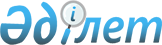 Об утверждении Плана мероприятий по реализации соглашений и договоренностей, достигнутых в ходе официального визита Президента Республики Казахстан Н.А. Назарбаева в Соединенное Королевство Великобритании и Северной Ирландии 15-17 ноября 2000 годаПостановление Правительства Республики Казахстан от 26 марта 2001 года N 388

      В целях реализации соглашений и договоренностей, достигнутых в ходе официального визита Президента Республики Казахстан Н.А.Назарбаева в Соединенное Королевство Великобритании и Северной Ирландии 15-17 ноября 2000 года, и обеспечения дальнейшего развития казахстанско-британского сотрудничества Правительство Республики Казахстан постановляет: 

      1. Утвердить прилагаемый План мероприятий по реализации соглашений и договоренностей, достигнутых в ходе официального визита Президента Республики Казахстан Н.А.Назарбаева в Соединенное Королевство Великобритании и Северной Ирландии 15-17 ноября 2000 года (далее - План). 

      2. Центральным исполнительным органам, иным государственным органам Республики Казахстан (по согласованию) и заинтересованным организациям принять конкретные меры по выполнению поручений, предусмотренных Планом. 

      3. Министерству иностранных дел Республики Казахстан не реже одного раза в квартал информировать Правительство Республики Казахстан о ходе выполнения Плана. 

      4. Настоящее постановление вступает со дня подписания. 

 

     Премьер-Министр  Республики Казахстан     

                                                       Утвержден                                               постановлением Правительства                                                  Республики Казахстан                                               от 26 марта 2001 года N 388 



 

                               План мероприятий          по реализации соглашений и договоренностей, достигнутых            в ходе официального визита Президента Республики           Казахстан Н.А.Назарбаева в Соединенное Королевство        Великобритании и Северной Ирландии 15-17 ноября 2000 года___________________________________________________________________________ N !      Мероприятие                  !Срок исполнения!  Ответственныеп/п!                                   !               !  за исполнение___________________________________________________________________________ 1 !               2                   !       3       !        4___________________________________________________________________________ 1. Дальнейшее развитие сотрудничества                   Министерство     в секторе транспорта и коммуникаций:                 транспорта и    реализация положений Меморандума о     В течение     коммуникаций     взаимопонимании между Правительством   2001 года     Республики    Республики Казахстан и компанией                     Казахстан,    BAE Systems plc в части, касающейся                  Министерство    контактов в сфере транспорта и                       экономики и    коммуникаций;                                        торговли                                                         Республики                                                         Казахстан    разработка и подписание Соглашения     март    о конфиденциальности между             2001 года    Правительством Казахстана и     компанией BAE Systems рlс;    создание рабочей группы между     Министерством транспорта и     коммуникаций Республики Казахстан     и компанией ВАЕ Systems рlс;    изучение возможности налаживания       В течение     Министерство      сотрудничества в транзитно-            2001 года     транспорта и    транспортной сфере путем                             коммуникаций    совместного использования                            Республики    Северного коридора Трансазиатской                    Казахстан,    железнодорожной магистрали;                          Республиканское    проработка возможности участия                       государственное    британских консалтинговых фирм                       предприятие    в реализации программы                               "Казакстан темiр    реструктуризации железнодорожной                     жолы"    отрасли и внедрении современных     информационных систем управления     перевозочным процессом2.  Развитие сотрудничества в              В течение     Министерство    оборонной сфере:                       2001 года     обороны    реализация положений Меморандума                     Республики    о взаимопонимании между                              Казахстан,    Правительством Республики                            Министерство    Казахстан и компанией                                экономики и    BAE Systems plc в части,                             торговли    касающейся контактов в                               Республики    оборонной сфере;                                     Казахстан    реализация положений Меморандума       На постоянной    о взаимопонимании и сотрудничестве     основе    в оборонной сфере между Министерством     обороны Республики Казахстан и     Министерством обороны Соединенного     Королевства Великобритании и     Северной Ирландии;    реализация положений Протокола о     взаимопонимании между Министерством     обороны Республики Казахстан и    Министерством обороны Соединенного     Королевства Великобритании и     Северной Ирландии;    изучение возможности подписания        Первый квартал    Меморандума о взаимопонимании по         2001 года    вопросам сотрудничества в области     военных материалов между Министерством     обороны Республики Казахстан и     Министерством обороны Соединенного     Королевства Великобритании и Северной     Ирландии;     создание рабочей группы между     Министерством обороны Республики     Казахстан и компанией BAE Systems рlс;    организация визита делегации Штаба     Первое        Министерство    обороны Соединенного Королевства       полугодие     обороны Республики    Великобритании и Северной Ирландии     2001 года     Казахстан,    в Республику Казахстан;                              Министерство    проведение необходимых организационно-               иностранных дел    подготовительных мероприятий по                      Республики    открытию военного атташата Республики                Казахстан    Казахстан в Соединенном Королевстве     Великобритании и Северной Ирландии и     военного атташата Соединенного     Королевства Великобритании и     Северной Ирландии в Республике     Казахстан;    усиление взаимодействия в рамках       На постоянной    программы "Партнерство во имя мира"       основе    и Совета Евро-Атлантического     Партнерства Организации     Североатлантического Договора;    организация совместного учения         В течение     Министерство    вооруженных сил Республики             2001 года     обороны    Казахстан и Соединенного Королевства                 Республики     Великобритании и Северной Ирландии                   Казахстан    по строительству военного городка;    разработка предложений о возможности                 Министерство    практического сотрудничества в                       экономики и     модернизации предприятий военно-                     торговли    промышленного комплекса Республики                   Республики      Казахстан;                                           Казахстан,                                                         Министерство    изучение возможностей практического                  обороны Республики    сотрудничества в реабилитации и                      Казахстан,    совместной реализации устаревшей                     Комитет    авиационной и иной техники военного                  национальной    назначения                                           безопасности                                                         Республики                                                         Казахстан                                                         (по согласованию),                                                         Республиканское                                                         государственное                                                         предприятие                                                         "Казспецэкспорт"3.  Продолжение казахстанско-             На постоянной  Министерство     британских консультаций по              основе       иностранных дел    двусторонней линии и в рамках                        Республики    международных организаций по                         Казахстан, Совет    следующим вопросам:                                  Безопасности    региональная безопасность,                           Республики    противодействие терроризму и                         Казахстан    нелегальной миграции;                                (по согласованию),                                                         Министерство                                                         обороны Республики                                                         Казахстан,                                                         Министерство                                                         внутренних дел                                                         Республики                                                         Казахстан, Комитет                                                         национальной                                                         безопасности                                                         Республики                                                         Казахстан                                                         (по согласованию)     противодействие незаконному                         Министерство     производству и распространению                      юстиции Республики     наркотических веществ                               Казахстан,                                                         Министерство                                                         внутренних дел                                                         Республики                                                          Казахстан, Комитет                                                         национальной                                                         безопасности                                                         Республики                                                         Казахстан                                                         (по согласованию) 4.  Создание рабочей группы из           Первый квартал  Министерство    представителей Министерства            2001 года     экономики и    экономики и торговли Республики                      торговли    Казахстан, Министерства транспорта                   Республики     и коммуникаций Республики                            Казахстан,    Казахстан и компании BAE Systems plc                 Министерство    для изучения возможностей развития                   транспорта и    сотрудничества в области                             коммуникаций    машиностроения, новых технологий                     Республики    и других секторах в рамках                           Казахстан,    программы "Партнерство во имя                        Республиканское    процветания"                                         государственное                                                          предприятие                                                         "Казакстан темiр                                                          жолы"5.  Дальнейшее развитие                   На постоянной  Министерство    сотрудничества в сфере малого            основе      иностранных дел    и среднего предпринимательства                       Республики    в Республике Казахстан:                              Казахстан,    поиск казахстанских партнеров;                       Агентство    оказание содействия британским                       Республики    предпринимателям, планирующим                        Казахстан по    освоить казахстанский рынок;                         регулированию    взаимное предоставление                              естественных    информации (в том числе об                           монополий, защите    инвестиционном и налоговом                           конкуренции и    климате, льготах и преференциях)                     поддержке малого                                                         бизнеса,                                                           Министерство                                                         экономики и                                                         торговли                                                          Республики                                                         Казахстан,                                                         Министерство                                                         государственных                                                         доходов Республики                                                         Казахстан6.  Дальнейшее развитие сотрудничества     в нефтегазовом секторе:      продолжение реализации совместных   На постоянной  Министерство      проектов с британскими компаниями      основе      энергетики и      в рамках действующих контрактов;                   минеральных       изучение возможности участия                       ресурсов       британских компаний в реализации                   Республики      программы развития инфраструктуры                  Казахстан,      для поддержки нефтяных операций и                  закрытое      нефтегазового машиностроения;                      акционерное                                                         общество                                                         "Национальная                                                         нефтегазовая                                                         компания                                                         "Казахойл"                                                         (по согласованию)      проработка предложения компании      Второй        Министерство      "bр" о создании совместного          квартал       экономики и      предприятия между Правительством     2001 года     торговли         Республики Казахстан и компанией                   Республики      "bр";                                              Казахстан      проработка финансирования                          Закрытое      исследования на основе гранта или                  акционерное       технической помощи с привлечением                  общество      казахстанских и британских                         "КазТрансГаз"      консалтинговых и инжиниринговых                    (по согласованию),      компаний для выработки независимой                 закрытое      экспертной оценки по приоритетным                  акционерное      направлениям экспорта казахстанской                общество      нефти                                              "Национальная                                                         компания по                                                          транспортировке                                                         нефти                                                         "КазТрансОйл"                                                         (по согласованию),                                                         Министерство                                                         экономики и                                                         торговли                                                         Республики                                                         Казахстан,                                                         Министерство                                                         энергетики и                                                         минеральных                                                         ресурсов                                                         Республики                                                         Казахстан 7.  Направление конкретных                 Первый        Министерство    инвестиционных проектов британской     квартал       иностранных дел    стороне в области развития химической  2001 года     Республики    и нефтехимической промышленности                     Казахстан,                                                         Министерство                                                         энергетики и                                                         минеральных                                                         ресурсов                                                         Республики                                                         Казахстан8.  Развитие сотрудничества в области      Первый        Министерство    электроэнергетики:                     квартал       энергетики и      направление конкретных              2001 года      минеральных      инвестиционных проектов                            ресурсов      британской стороне (в частности,                   Республики      строительство Кербулакской ГЭС                     Казахстан,      на реке Или мощностью 50 МВт;                      открытое      строительство газотурбинной                        акционерное      электростанции мощностью 450                       общество "KEGOC"      МВт в Актюбинском области);                        (по согласованию),                                                         Министерство                                                         экономики и                                                         торговли                                                         Республики                                                         Казахстан      проработка возможности участия        Первый      британских компаний в тендере         квартал      на поставку оборудования для          2001 года      модернизации Национальной       электрической сети Республики       Казахстан9.  Дальнейшее развитие сотрудничества     В течение     Министерство    в металлургической промышленности:     2001 года     энергетики и      проработка с компанией Ispat                       минеральных      Interhational возможности                          ресурсов      возобновления сортопрокатного                      Республики      производства на базе                               Казахстан,      производственных мощностей                         Министерство      открытого акционерного общества                    иностранных дел      "Испат-Кармет";                                    Республики       направление конкретных                             Казахстан      инвестиционных предложений       британской стороне10. Развитие сотрудничества в области     В течение      Министерство    сельского хозяйства:                  2001 года      сельского      продолжение сотрудничества                         хозяйства      с британским Фондом Know-How в                     Республики      рамках проекта Всемирного Банка                    Казахстан,      "Постприватизационная поддержка                    Министерство      сельского хозяйства";                              экономики и      расширение сотрудничества с                        торговли       британско-швейцарской компанией                    Республики      "Синджента";                                       Казахстан      проработка возможности создания       малых предприятий по производству       молочных продуктов глубокой       переработки на базе казахстанских       предприятий с привлечением       британских технологий;      изучение возможностей привлечения       инвестиций и создания совместных       предприятий по выпуску       сельскохозяйственных машин и       оборудования11. Дальнейшее развитие сотрудничества    На постоянной  Агентство     в области туризма:                       основе      Республики      проработка конкретных проектов                     Казахстан по      развития туристской инфраструктуры                 туризму и спорту,      Республики Казахстан, в том числе                  Национальная      в рамках Государственной программы                 компания      Республики Казахстан "Возрождение                  Республики      исторических центров Шелкового                     Казахстан      пути, сохранение и преемственное                   "Шелковый путь -      развитие культурного наследия                      Казахстан"       тюркоязычных государств,                           (по согласованию)      создание инфраструктуры туризма";      расширение сотрудничества между       Казахстанской Туристской       Ассоциацией и Ассоциацией       Британских туристических агентств;      предоставление технической       помощи (на грантовой основе)       по обучению казахстанских       специалистов в области туризма       на семинарах, проводимых по линии       Британского Совета12. Сотрудничество в банковско-            В течение     Национальный Банк     финансовой сфере:                      2001 года     Республики    развитие сотрудничества с Департаментом              Казахстан            страхования экспортных кредитов                      (по согласованию),    Соединенного Королевства                             Министерство    Великобритании и Северной Ирландии;                  финансов    определение возможных направлений                    Республики    сотрудничества с организацией                        Казахстан,    British Invisiblеs;                                  Министерство    проработка включения Республики                      иностранных дел       Казахстан в рынок общего страхования и               Республики    страхования жизни;                                   Казахстан     обмен опытом в области ипотечного     кредитования и производства     дебетовых и кредитных банковских     карточек;    сотрудничество с британскими     компаниями по управлению рисками;    обмен опытом с Банком Англии     по вопросу деятельности банков     на валютных рынках13. Дальнейшее развитие     сотрудничества в области     образования:      реализация проекта создания         В течение      Министерство    Казахстанско-Британского              2001 года      образования и     Университета в Республике                            науки Республики    Казахстан в соответствии с                           Казахстан,    Меморандумом о взаимопонимании                       Министерство    между Министерством образования                      иностранных дел    и науки Республики Казахстан и                       Республики    Британским Советом (подготовка                       Казахстан,    бизнес-плана, определение партнеров                  Министерство    среди высших учебных заведений                       финансов    Республики Казахстан, согласование                   Республики    финансовой схемы и других положений                  Казахстан    Меморандума);    изучение возможностей развития     сотрудничества в области науки и     научно-технической деятельности     между научными центрами Республики     Казахстан и Соединенного Королевства     Великобритании и Северной Ирландии;    проработка с Британским Советом       Первое    вопроса о введении финансовых льгот   полугодие    для обучения казахстанских студентов  2001 года    в высших учебных заведениях     Соединенного Королевства     Великобритании и Северной Ирландии;    создание рабочей группы между         Первый         Министерство      Министерством образования и науки     квартал        образования и    и Министерством транспорта и          2001 года      науки Республики    коммуникаций Республики Казахстан,                   Казахстан,     с одной стороны, и компанией                         Министерство    BAE Systems рlс, с другой,                           транспорта и    по вопросам подготовки инженерно-                    коммуникаций    технических кадров для различных                     Республики    отраслей промышленности и развития                   Казахстан,    контактов по линии программы                         Министерство    "Партнерство школ через Интернет"                    экономики и                                                         торговли                                                          Республики                                                         Казахстан14. Дальнейшее развитие                   В течение      Министерство    сотрудничества в сфере охраны         2001 года      природных    окружающей среды и управления                        ресурсов и охраны    водными ресурсами:                                   окружающей среды    проведение консультаций по                           Республики    проблемам управления трансграничными                 Казахстан,    водными ресурсами в формате                          Министерство    Республика Казахстан - Кыргызская                    иностранных дел    Республика - Республика Таджикистан-                 Республики    Китайская Народная Республика-                       Казахстан    Соединенное Королевство     Великобритании и Северной Ирландии -     международные организации и фонды,     с последующим возможным     подключением Республики     Узбекистан и Туркменистана;    содействие по реабилитации            На постоянной  Министерство     природной среды бывших ядерных,          основе      природных ресурсов    химических и бактериологических                      и охраны    полигонов на территории Республики                   окружающей среды    Казахстан;                                           Республики    проведение двусторонних                              Казахстан,     консультаций о возможности выработки                 Министерство    совместных программ в области охраны                 энергетики и    окружающей среды в районах                           минеральных    нефтедобычи на акватории морей,                      ресурсов    сохранения биоразнообразия                           Республики    Каспийского моря, осуществление                      Казахстан,    мероприятий по предупреждению                        Агентство    нефтяных разливов и реагированию                     Республики    на них, утилизации отходов                           Казахстан по    производства и потребления,                          управлению    мониторинга окружающей среды,                        земельными    экологического образования,                          ресурсами    привлечения инвестиций для                               реализации природоохранных     программ, в частности,     Каспийской экологической программы15. Дальнейшее развитие     сотрудничества в сфере     здравоохранения:      завершение строительства            В течение      Агентство      больничного комплекса на 240        2001 года      Республики      коек в городе Астане;                              Казахстан по делам      привлечение британских                             здравоохранения      инвестиций и грантов в                                   фармацевтическую и                                       медицинскую промышленность;                              привлечение британских                                   инвестиций в создание                                    централизованной                                         информационной базы данных                               по лекарственным средствам;                              сотрудничество в области       защиты здоровья матери и       ребенка;       проработка возможности                             Агентство      налаживания обмена студентами                      Республики      и стажировок специалистов                          Казахстан по делам      фармацевтической                                   здравоохранения,      промышленности                                     Министерство                                                         образования и                                                          науки Республики                                                         Казахстан16. Подготовка и проведение               Четвертый      Министерство    официального визита Премьер-          квартал        иностранных    Министра Соединенного Королевства     2001 года      дел Республики    Великобритании и Северной Ирландии                   Казахстан    Т.Блэйра в Республику Казахстан17. Подготовка и проведение               Второе         Министерство    официального визита Министра          полугодие      иностранных дел    иностранных дел Соединенного          2001 года      Республики    Королевства Великобритании и                         Казахстан    Северной Ирландии Р. Кука в     Республику Казахстан18. Подготовка и подписание проектов      Первое         Министерство    следующих соглашений:                 полугодие      государственных      Соглашение между Правительством     2001 года      доходов      Республики Казахстан и                             Республики      Правительством Соединенного                        Казахстан      Королевства Великобритании и       Северной Ирландии о сотрудничестве       и взаимопомощи в таможенных делах;      Соглашение между Правительством                    Агентство      Республики Казахстан и                             финансовой полиции      Правительством Соединенного                        Республики      Королевства Великобритании                         Казахстан      и Северной Ирландии о       сотрудничестве и обмене       информацией в области борьбы       с экономическими преступлениями       и нарушениями налогового       законодательства_________________________________________________________________________     (Специалисты: Мартина Н.А.,                   Цай Л.Г.)     
					© 2012. РГП на ПХВ «Институт законодательства и правовой информации Республики Казахстан» Министерства юстиции Республики Казахстан
				